СУМСЬКА МІСЬКА РАДАVIІІ СКЛИКАННЯ XI СЕСІЯРІШЕННЯРозглянувши звернення СОГО «КЛУБ «ШАНС» від 29 червня 2021 року               № 128, відповідно до статей 6, 15 Закону України «Про оренду державного та комунального майна», пункту 28 Порядку передачі в оренду державного та комунального майна, затвердженого постановою Кабінету Міністрів України від 03.06.2020 № 483 «Деякі питання оренди державного та комунального майна», враховуючи пропозиції постійної комісії з питань законності, взаємодії з правоохоронними органами, запобігання та протидії корупції, місцевого самоврядування, регламенту, депутатської діяльності та етики, з питань майна комунальної власності та приватизації Сумської міської ради (протокол                              від 02 липня 2021 року № 10), керуючись статтею 25, частиною п’ятою статті 60 Закону України «Про місцеве самоврядування в Україні», Сумська міська радаВИРІШИЛА:1. Внести зміни в додаток до рішення Сумської міської ради                                                  від 23 вересня 2020 року № 7392-МР «Про затвердження Переліку другого типу об’єктів комунальної власності Сумської міської територіальної громади, що підлягають передачі в оренду без проведення аукціону» (зі змінами), доповнивши його наступним пунктом:2. Координацію виконання цього рішення покласти на заступників міського голови згідно з розподілом обов’язків.Секретар Сумської міської ради                                                               Олег РЄЗНІКВиконавець: Клименко Ю.М.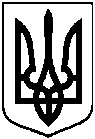 від 29 вересня 2021 року № 1641-МРм. СумиПро внесення змін до рішення Сумської міської ради від 23 вересня 2020 року                 № 7392-МР «Про затвердження Переліку другого типу об’єктів комунальної власності Сумської міської  територіальної громади, що підлягають передачі в оренду без проведення аукціону» (зі змінами) (щодо                                 вул. Псільської, буд. 6-А)23.м. Суми, 
вул. Псільська,буд. 6-Анежитлові приміщенняорганізація та надання послуг з метою боротьби та протидії поширенню коронавірусної хвороби (COVID-19) на період дії карантину, зумовленого протидією поширенню коронавірусної хвороби (COVID-19)143,9